The prevalence of reproductive diseases and disorders of                                      different animals in SAQTVH,CVASU during 2014-2016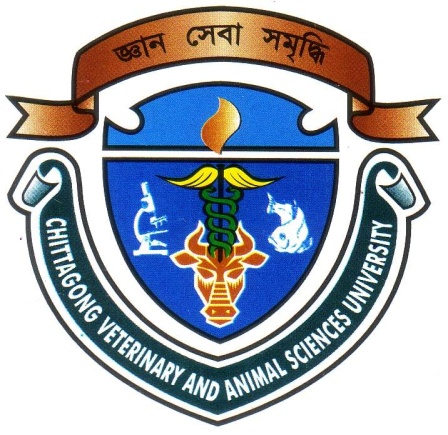 A Clinical Report SubmittedByIntern ID: B-09Roll No: 13/09Registration No: 00918The report submitted in the partial fulfillment of the requirements for the Degree of Doctor of Veterinary Medicine (DVM)Chittagong Veterinary and Animal Sciences UniversityKhulshi, Chittagong-4225, BangladeshSeptember 2018The prevalence of reproductive diseases and disorders of                                      different animals in SAQTVH,CVASU during 2014-2016A Clinical Report SubmittedByIntern ID: B-09Roll No: 13/09Registration No: 00918Approved as to style and content byC